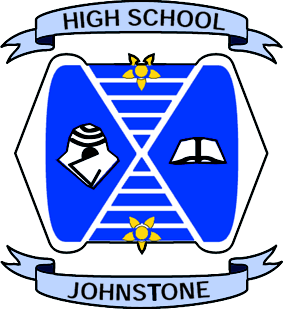 Johnstone High SchoolTracking Guidance for ParentsBehaviour, Effort and HomeworkYou will see grades for effort, behaviour and homework which mean the following:Target GradeTarget grades are established at the beginning of the school year in dialogue between pupils and their teachers. We are striving to embed an ethos of ambition across the school and, as such, have urged pupils and teachers to be aspirational with these grades. It is important to note that these grades are not SQA prediction grades. Predicted grades are established later in the year in the run up to final exams. Rather, the target grade is something for the pupil to strive for throughout the year, whether it is the grade they need for university entry, for a prospective employer or simply to build on their performance in the subject previously.Targets Grades for N5, Higher and Advanced Higher Equate to the following: All N4 and N3, N2 targets should be a grade 6, which denotes On Track to pass as these courses operate on a pass/fail basis.Working GradesWorking grades are an evidence-based reflection of where a pupil currently sits in terms of attainment. These grades are arrived at through teacher judgements which are underpinned by taking into account a pupil’s class work and assessment pieces holistically to this point in the year. With it still being early in the year, it is not unusual for working grades to sit below the target grade as there remains a substantial period of teaching time and knowledge and skills to be acquired. Working Grades for N5, Higher and Advanced Higher Equate to the following Working Grades for N3 and 4 equate to the following:Learning ConversationsIn addition to the tracking grades pupils have received, they should also have had a learning conversation with their teacher to ensure that they know the level they are currently working at and have an understanding of what they need to improve and how they can achieve this in order to help them move towards their aspirational target grade. These conversations occur on an ongoing basis throughout the year and we are eager to encourage our young people to take responsibility for their learning. If you feel that your child is unaware of the steps they need to take to progress in their learning, please encourage them to speak to their class teachers about their target and working grades.GradeEffortBehaviourHomework1Always works conscientiouslyAlways behaves wellAlways makes a good attempt2Usually works conscientiouslyUsually behaves wellUsually makes a good attempt3Making some effort but capable of moreSome improvement requiredOccasionally makes a good attempt4Rarely puts in the effort to make good progressSerious concernsRarely makes a good attemptAdvanced Higher, Higher and National 5Advanced Higher, Higher and National 51A (band 1)2A (band 2)3B (band 3)4B (band 4)5C (band 5)6C (band 6)Advanced Higher, Higher and National 5Advanced Higher, Higher and National 51A (band 1)2A (band 2)3B (band 3)4B (band 4)5C (band 5)6C (band 6)7D (band 7)8/9No AwardNational 4, National 3 National 4, National 3 6On track to pass8Significant improvement required to pass